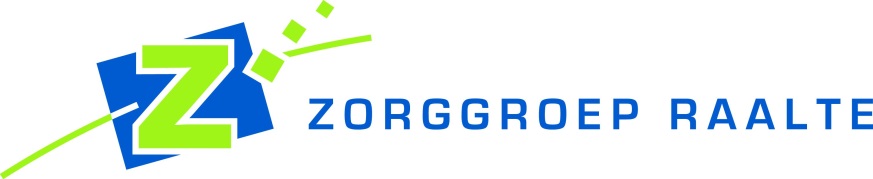 Visie op mantelzorgZGR en MIEN bieden alle vormen van zorg en ondersteuning aan senioren in het hart van Salland. Dat doen we persoonlijk, vertrouwd en adequaat. Wij staan voor ‘goed leven’. Bij goed leven denken wij aan aangenaam, vitaal en zelfredzaam ouder worden. Maar ook aan comfortabel wonen, een groene omgeving en lekker en gezond eten.  Goed leven is echter voor iedereen anders. Daarom luisteren we naar de wensen van onze klanten en hun naasten. Een belangrijke rol in het vervullen van onze ‘goed leven’ missie is weggelegd voor u als mantelzorger. Samen met u kijken we hoe optimale zorg en ondersteuning geboden kan worden. Bij ZGR en MIEN vinden we het belangrijk om elkaar te leren kennen, contact te maken en verwachtingen naar elkaar uit te spreken. Onze medewerkers zijn altijd in voor een praatje en vinden het belangrijk hoe het ‘echt’ met u gaat. Regelmatig organiseren we bijeenkomsten en activiteiten waar onze medewerkers en vrijwilligers u graag ontmoeten. Om al uw vragen te beantwoorden, een luisterend oor te bieden, maar ook om te kijken hoe we samen de zorg en ondersteuning kunnen verbeteren. ZGR en MIEN is er voor u als toegewijd mantelzorger. Wij weten als geen ander hoe zwaar de zorg voor een geliefde kan zijn en hoe belangrijk het is om af en toe een momentje voor uzelf te hebben. Daarom proberen we u zoveel mogelijk te steunen. Bijvoorbeeld door tijdelijke opvang te bieden in ons zorghotel Alleliefs of op één van onze dagbestedingslocaties. 